Publicado en Madrid el 03/11/2017 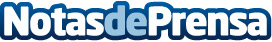 Las diez startups de South Summit que más éxitos han logrado entre inversoresCostó algún tiempo y bastante esfuerzo, pero el ecosistema emprendedor en España ya está más que asentado. Un 9% de las startups españolas tienen entre 3 y 5 años de vida (el doble que en 2016) y un 19% ya ha alcanzado el nivel de desarrollo ‘growth’, por lo que cada vez estos proyectos son más maduros y están más desarrollados, según las conclusiones del último Mapa del Emprendimiento elaborado por Spain Startup-South SummitDatos de contacto:Isabel GómezNota de prensa publicada en: https://www.notasdeprensa.es/las-diez-startups-de-south-summit-que-mas Categorias: Emprendedores Dispositivos móviles Innovación Tecnológica http://www.notasdeprensa.es